中华人民共和国国家标准GB/T XXXXX—XXXX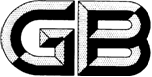 核电建筑专用门窗技术要求Technical requirements for special doors and windows for nuclear power building（本草案完成时间：2023.7.18）XXXX - XX - XX发布XXXX - XX - XX实施`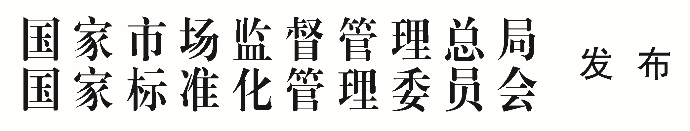 目次前言	II1 范围	32 规范性引用文件	33 术语和定义	44 分类、代号及标记	55 材料	66 要求	77 试验方法	108 检验规则	129 产品标志及随行文件	1310 包装、运输和贮存	14附录A （资料性） 常用材料标准	16附录B （规范性） 防辐射/耐辐射玻璃	18附录C （规范性） 防水淹性能试验	20附录D （规范性） 防飞射物计算	21附录E （规范性） 抗震计算	23附录F （规范性） 制造和安装要求	25前言本文件按照GB/T 1.1—2020《标准化工作导则  第1部分：标准化文件的结构和起草规则》的规定起草。本文件由住房和城乡建设部提出。本文件由全国建筑幕墙门窗标准化技术委员会（SAC/TC 448）归口。本文件起草单位： 本文件主要起草人：范围本文件规定了核电建筑专用门窗的分类、代号及标记、材料、要求、试验方法、检验规则、产品标志及随行文件、包装、运输和贮存。本文件适用于核电建筑专用门窗。规范性引用文件GB/T 191 包装储运图示标志GB/T 700 碳素结构钢GB/T 706 热轧型钢GB/T 708 冷轧钢板和钢带的尺寸、外形、重量及允许偏差GB/T 1184-1996 形状和位置公差 未注公差值GB/T 1804-2000 一般公差 未注公差的线性和角度尺寸的公差GB/T 2518 连续热镀锌和锌合金镀层钢板及钢带GB/T 3280 不锈钢冷轧钢板和钢带GB/T 5117 非合金钢及细晶粒钢焊条GB/T 5237.1 铝合金建筑型材 第1部分：基材GB/T 5823 建筑门窗术语GB/T 7106 建筑外门窗气密、水密、抗风压性能检测方法GB/T 7633 门和卷帘的耐火试验方法GB/T 8110 熔化极气体保护电弧焊用非合金钢及细晶粒钢实心焊丝GB 8624-2012 建筑材料及制品燃烧性能分级GB/T 8923.1 涂覆涂料前钢材表面处理 表面清洁度的目视评定 第1部分：未涂覆过的钢材表面和全面清除原有涂层后的钢材表面的锈蚀等级和处理等级GB/T 9286-2021 色漆和清漆 划格试验GB/T 9969 工业产品使用说明书 总则GB/T 10045 非合金钢及细晶粒钢药芯焊丝GB 12955-2008 防火门GB/T 13306 标牌GB/T 14436 工业产品保证文件 总则GB 15763.1 建筑用安全玻璃 第1部分：防火玻璃GB 15763.3 建筑用安全玻璃 第3部分：夹层玻璃GB 16807 防火膨胀密封件GB 17840 防弹玻璃GB/T 20285-2006 材料产烟毒性危险分级GB/T 24498 建筑门窗、幕墙用密封胶条GB/T 26953 焊缝无损检测 焊缝渗透检测 验收等级GB/T 29739 门窗反复启闭耐久性试验方法GB/T 29908 玻璃幕墙和门窗抗爆炸冲击波性能分级及检测方法GB/T 33993 商品二维码GB 50205 钢结构工程施工质量验收标准GB 50661 钢结构焊接规范GB 50755 钢结构工程施工规范JB/T 9218 无损检测 渗透检测方法JG/T 455 建筑门窗幕墙用钢化玻璃NB/T 47013.5 承压设备无损检测 第5部分:渗透检测NB/T 47014 承压设备焊接工艺评定术语和定义核电建筑nuclear power building核电厂内用于保障核安全、控制核污染的建筑。核电建筑专用门窗special doors and windows for nuclear power building核电建筑中具有耐火性能、生物屏蔽性能、气密性能、防水淹性能、抗风性能、防爆性能、防弹性能、防飞射物性能、隔室承压性能、抗震性能中一项或多项性能的门窗。生物屏蔽性能 biological shielding performance专用门窗减弱γ射线和（或）中子辐射水平的能力。防水淹性能water tightness performance可开启部分在正常锁闭状态时，在静水压作用下，专用门窗阻止水向另一侧渗漏的能力。抗风性能wind resistance performance专用门窗在关闭状态时，在风压效应作用下不发生破坏且仍能正常使用的能力。防飞射物性能missile protection performance专用门窗在关闭状态时，在飞射物作用下不发生破坏且仍能正常使用的能力。隔室承压性能compartment pressure-bearing performance在事故所处隔间发生管道破裂引起的蒸汽泄漏超压时，专用门窗能承受整个事故过程产生的压力荷载，保证承压边界完整性的能力。抗震性能Ⅰ类seismic performance category 1在核电厂的极限安全地震（SL-2）下，专用门窗仍能保持其完整性及功能性，用字符Ⅰ表示。抗震性能Ⅱ类seismic performance category 2在核电厂的运行安全地震（SL-1）下，专用门窗可因局部损坏而丧失正常使用功能，但保证部件不发生脱落，避免在地震工况下引起次生灾害,对抗震Ⅰ类构筑物、系统和设备造成不可接受的影响，或危及主控室人员的安全，用字符Ⅱ表示。分类、代号及标记按主要受力杆件材质分类及代号按主要受力杆件材质分类及代号见表1。按主要受力杆件材质分类及代号按性能分类及代号按性能分类及代号见表2。按性能分类及代号按开启形式分类及代号按开启形式分类及代号见表3。按开启形式分类及代号标记专用门窗的标记顺序为：产品名称、标准编号、主要受力杆件材质代号、性能分类代号及指标、开启形式代号、规格代号（以洞口宽×高表示）。核电建筑专用门（窗） GB/T XXXXX-□-□-□-□主要受力杆件材质代号性能分类代号及指标开启形式代号                    规格代号钢门、生物屏蔽厚度50mm、耐火极限60min、气密性4级、平开、门洞尺寸2100×2400mm，标记为： 核电建筑专用门 GB/T XXXXX-GM-PB(50)/NH(60)/QM(4)-PK-210240钢窗、抗风性能4级、耐火极限120min、防水淹性能10m、固定窗、窗洞尺寸850×1200mm，标记为： 核电建筑专用窗 GB/T XXXXX-GC-KF(4)/NH(120)/FS(10)-GD-085120材料构件材料构件材料包括主要受力杆件及面板。主要受力杆件可用钢材、不锈钢、铝合金。面板可用钢材、不锈钢。钢制专用门窗框应采用热轧型钢或冷轧钢板。面板应采用冷轧钢板。热轧型钢应符合GB/T 706的规定，冷轧钢板应符合GB/T 708的规定。碳钢性能应符合GB/T 700的规定。不锈钢专用门窗型材及面板应符合GB/T 3280的规定。铝合金型材应符合GB/T 5237.1的规定。对于暴露在中子辐照场中的专用门，应避免门体材料被活化，限制门体材料中的易活化核素的含量，其中钴含量应小于0.1%。焊接材料应根据材料类型、焊接方法和设计要求选用焊接材料。焊条应符合GB/T 5117的规定，焊丝应符合GB/T 10045和GB/T 8110的规定。 气体保护焊使用的气体质量应GB 50661的要求。防火材料防火门所用防火材料的燃烧性能等级应满足GB 8624-2012中A级要求。防火膨胀密封条应符合GB 16807的规定，其耐火极限不低于配套防火专用门窗的耐火极限。粘接剂应达到GB/T 20285-2006规定产烟毒性危害分级ZA2级要求。密封材料密封胶条材料宜采用三元乙丙橡胶。密封胶条与其接触部位材料应具有相容性和耐污染性。密封胶条应符合GB/T 24498的规定。密封胶条及弹性材料应易于更换。玻璃玻璃包括防火玻璃、钢化玻璃、夹层玻璃、防弹玻璃、防辐射/耐辐射玻璃及其制品。防火玻璃应符合GB 15763.1的规定。钢化玻璃应符合JG/T 455的规定。夹层玻璃应符合GB 15763.3的规定。防弹玻璃应符合GB 17840的规定。防辐射/耐辐射玻璃技术要求见附录B。辐射屏蔽材料射线屏蔽材料应选用原子序数高、密度较大的材料，宜选用碳钢、不锈钢、铅锑合金、混凝土。中子屏蔽材料应选用具有较大的中子慢化截面和吸收截面的材料，宜选用聚乙烯、含硼聚乙烯、含硼聚丙烯或混凝土。要求外观与表面质量专用门窗的外观不应有明显色差。专用门窗涂层应牢固、耐用，附着力不应低于GB/T 9286-2021的2级。专用门窗表面应清洁、光滑、平整，不应有毛刺、焊渣、锤迹、波纹等质量缺陷。密封胶条应接头严密、表面平整、无咬边现象，密封胶胶线应平直、均匀。尺寸同一类型的专用门窗宜减少尺寸类型，尺寸宜以50mm为模数。尺寸偏差要求如下：专用门窗框、专用门窗扇对角线尺寸差不应大于3mm、专用门窗框槽口尺寸允许偏差为±3 mm；专用门窗扇扭曲度：表面任意点均不应比表面任意三点构成的理论平面高出或低于3 mm；专用门窗边和专用门窗框的直线度：相对于一条通过任意直边总长的理论直线公差为±2mm；其他设计图纸中未注机械加工尺寸的公差按GB/T 1804-2000中的m级执行，未注形位公差的，按GB/T 1184-1996中的K级执行，图纸中未标注粗糙度时，粗糙度不大于12.5μm；大型门尺寸允许偏差见表4。大型门是指单扇门长或宽大于4m的门。大型门尺寸允许偏差性能耐火性能有防火要求的专用门窗，其耐火性能应符合GB 12955-2008中的A类防火门的要求，且不低于60min。生物屏蔽性能γ射线屏蔽γ射线屏蔽性能用等效均质钢板厚度T进行表征。门窗扇与上方及左右两侧的门窗框（或门窗洞）搭接宽度不应小于40mm，且不宜小于门窗扇的厚度。门扇与地面的缝隙不应大于10mm。γ射线屏蔽性能分级见表5。γ射线屏蔽性能分级单位为毫米中子屏蔽具有中子屏蔽性能的专用门窗，屏蔽结构宜为多种材料组合。从热侧到冷侧，屏蔽材料应依次为γ屏蔽材料，中子屏蔽材料，γ屏蔽材料。热侧是指靠近辐射源或相对源强较高的一侧，冷侧是指远离辐射源或相对源强较低的一侧。气密性能具有气密性能的门窗分为2种类型，5个等级。气密性能分级见表6。气密性能分级单位为帕1、2级的门每樘每小时气体泄漏量应小于10Nm3 ，其它级的门每樘每小时气体泄漏量应小于1Nm3。防水淹性能防水淹性能以所承受的水压高度H为分级指标，防水淹性能分级见表7。防水淹性能分级单位为米在表7所示高度H的各级水压作用下，专用门窗的水泄漏量应小于10L/h。抗风性能抗风性能以所承受的风压P为分级指标，性能分级见表8。抗风性能分级单位为千帕防爆性能专用门窗的防爆性能以空气冲击波正压峰值（Pmax）和正压冲量Ipos表示，防爆性能分级见表9。防爆性能分级防弹性能具有防弹性能的专用门窗，用79式7.62mm狙击步枪在距离试件50米处五发射击，试件应未穿透且背面无碎片剥落。防飞射物性能专用门窗的防飞射物性能应能确保在钢管、汽车等飞射物的冲击作用下，面板不发生损坏或有轻度损坏但未形成穿透性开孔或裂缝，并能正常开启。专用门窗的外侧钢制面板厚度应不小于12mm。专用门窗的防飞射物性能根据飞射物的种类、尺寸、质量、速度分为2级，分级见表10。防飞射物性能分级反复启闭耐久性能具有生物屏蔽性能的专用门窗反复启闭耐久性能分级按表11规定。生物屏蔽专用门窗反复启闭耐久性能分级单位为次其他专用门窗的反复启闭耐久性能分级按表12规定。其他专用门窗的反复启闭耐久性能分级单位为次隔室承压性能隔室承压性能以所处隔间发生超压时压力差值P为分级指标，分级按表13规定。隔室承压性能分级在表13的压力作用下，主要受力杆件（面法线）的相对挠度应不大于L/1500（L为门体高度和宽度的较小值），绝对挠度应不大于2mm。抗震性能专用门窗的抗震性能根据专用门窗对核电厂核安全的影响程度分为抗震性能Ⅰ类、抗震性能Ⅱ类。试验方法质量验证核电建筑专用门窗所用材料及附件进厂时，应检查产品合格证或质量保证书等随行技术文件，或通过必要的测量、试验，验证其所标示的性能和质量指标与附录A所示相应标准（或合同要求）的符合性。表观质量采用钢直尺及目视观察法检验。尺寸采用钢卷尺、钢直尺、游标卡尺、深度尺、塞尺等检验。性能耐火性能具有耐火性能的专用门窗应按GB/T 7633的规定进行耐火试验。生物屏蔽性能辐射屏蔽材料的厚度用钢卷尺（精度I级）测量，厚度不得小于设计值。气密性能按表6规定的气密性能检测压力，参照GB/T 7106的方法进行试验。先进行预备加压，再进行检测加压，检测加压加载速率为100Pa/s，压力稳定作用时间为3s，泄压时间不低于1s。定级检测应进行负压检测，在达到设计压力值后，保持压力稳定1h，检测1h气体渗透量。防水淹性能根据所检验项目的防水淹性能要求，按附录C的规定进行试验。抗风性能根据所检验项目的抗风性能要求，按GB/T 7106进行试验。防爆性能根据所检验项目的防爆性能要求，按GB/T 29908进行试验。防弹性能专用门窗的防弹性能按GB 17840的规定进行试验。防飞射物性能根据所检验项目的防飞射物性能要求，按附录D的规定进行计算评估。反复启闭耐久性能根据所检验项目的反复启闭耐久性能要求，按GB/T 29739的规定进行试验。隔室承压性能根据所检验项目的隔室承压性能要求，可采用有限元计算方法评估验证其隔室承压性能。门体及其零部件在计算压力差的载荷作用下，各部位的应力、变形等应小于6.3.10.2规定的限值或满足具体设计要求。抗震性能抗震性能要求为I类、Ⅱ类的专用门窗，可采用有限元计算方法按附录E的规定评估验证。门体及其零部件在承受地震载荷、自重载荷以及可能的差压载荷作用下，各部位的应力、变形等应小于设计规定的限值。计算评估应在门保持关闭状态下进行。试验次序采用同一组试件进行二项及以上项目试验时，应按照前一项试验结果不影响后一项试验结果的原则（如先无损试验、后破坏性试验等）确定试验先后次序。检验规则检验类别与项目产品检验分为出厂检验和型式检验。产品检验项目及数量见表14。产品检验项目及试件数量出厂检验抽样规则外观及表面质量、框扇尺寸均为全数检验。判定规则抽检产品检验结果全部符合本标准要求时，判该批产品合格。如有一樘产品（不多于一樘）不合格，可再从该批产品中抽取双倍数量产品进行重复检验。复检合格，则判定该批产品为合格品；复检如有一樘产品不合格，则判定该批产品为不合格。合格证明检验合格的产品应有合格证，合格证按GB/T 14436的规定。型式检验检验时机下列情况之一时应进行型式检验：a)	新产品或老产品转厂生产的试制定型鉴定；b)	正式生产后当结构、材料、工艺有较大改变可能影响产品性能时；c)	正常生产时每五年检测一次；d)	产品停产一年以上再恢复生产时；e)	发生重大质量事故时；f)	出厂检验结果与上次型式检验有较大差异时。抽样规则出厂检验合格的同一类型的产品，按表14规定的试件数量随机抽取检验。判定规则型式检验判定应符合下列规定：表14规定的相关项目全部合格则判定该产品型式检验合格；表14规定中与出厂检验相同项目的判定和复检按8.2.2的规定；性能检测项目中若有不合格项，可重新双倍抽样复检不合格项，复检全部合格判定该产品型式检验合格，否则判定该产品型式检验不合格。产品标志及随行文件产品标志标志基本内容产品标志应至少包括以下内容：产品名称、型号规格及商标；制造商名称；生产日期；执行标准；门窗的编码；门窗的性能要求；门窗的两侧房间编码。警示标志和说明对于结构复杂、开启方式比较特殊，使用不当会造成产品本身或其他设备损坏或产生安全问题的专用门窗产品，应设置警示标志和说明（包括文字及图示）。标志方法每樘门都应在明显位置安装永久性铭牌，铭牌内容应简单清晰易读，并保证核电厂寿期内不出现字体脱落、模糊等影响识别的现象。铭牌的制作应符合GB/T 13306的规定。产品警示标志和说明应在专用门窗的把手或执手等启闭装置附近安装。产品随行文件产品合格证单樘门、窗产品应有产品合格证，应包括下列主要内容：产品执行标准号；出厂检验项目、检验结果及检验结论；产品检验日期、出厂日期、检验员签名或盖章（可由检验员代号表示）。产品质量保证书单樘门、窗产品应有产品质量保证书，应包括下列主要内容：产品名称、商标及标记（包括执行的产品标准编号）；产品型式检验的性能参数值，并注明该产品型式检验报告的编号；产品批量、尺寸规格型号；产品表面处理种类、色泽、涂层厚度；产品的生产日期、检验日期、出厂日期，质检人员签名及制造商的质量检验印章；制造商名称、地址及质量问题受理联系方式；用户名称及地址。产品安装使用说明书每批产品出厂或交货时应有产品安装使用说明书。产品安装使用说明书的编制应符合GB/T 9969的规定。产品安装使用说明书应包括产品说明、安装说明、使用说明和维护保养说明等主要方面。装箱单装箱单应包括下列主要内容：发货方与收货方的名称及地址；箱内物品的名称、种类、规格、数量；包装箱的重量、尺寸；发货人及收货人签名；发货及收货日期。产品二维码宜采用二维码对每樘专用门窗产品进行标识。二维码应具有永久性，满足产品的质量、安全问题等追溯性要求。二维码的数据结构、信息服务和符号印刷质量要求应符合GB/T 33993的规定。包装、运输和贮存包装产品及其五金配件的包装应安全、可靠，并便于装卸、运输和贮存。包装箱应有足够的承载能力，确保正常运输和保管条件下不受损坏。包装储运图示标志及使用方法应符合GB/T 191的规定。包装材料禁止使用含铅、汞、卤素的材料。运输运输过程中避免包装箱发生碰撞。运输工具应有防雨措施，并保持清洁无污染。装卸过程中，应轻拿轻放，严禁摔、扔、碰击，避免损坏专用门窗结构和油漆涂装。贮存产品应放置在通风、干燥、防雨的地方，不得露天存放，严禁与酸、碱、盐类物质接触。产品放置应用非金属垫块垫平，底部垫高不小于100mm，严禁与地面直接接触。产品平放时，底部需垫平，门窗框堆放高度不应超过1.5m，门窗扇堆放高度不应超过1.2m。产品立放时，其立放角度不小于70°。
（资料性）
常用材料标准金属材料GB/T 699  优质碳素结构钢GB/T 700  碳素结构钢GB/T 706  热轧型钢GB/T 708  冷轧钢板和钢带的尺寸、外形、重量及允许偏差GB/T 2518  连续热镀锌和锌合金镀层钢板及钢带GB/T 3280  不锈钢冷轧钢板和钢带GB/T 4237  不锈钢热轧钢板和钢带五金附件及表面处理GB/T 8923.1 涂覆涂料前钢材表面处理 表面清洁度的目视评定 第1部分：未涂覆过的钢材表面和全面清除原有涂层后的钢材表面的锈蚀等级和处理等级GB/T 9286 色漆和清漆 划格试验GB/T 9799 金属及其他无机覆盖层 钢铁上经过处理的锌电镀层GB/T 13912 金属覆盖层 钢铁制件热浸镀锌层 技术要求及试验方法GB/T 32223 建筑门窗五金件 通用要求JG/T 124 建筑门窗五金件 传动机构用执手JG/T 125 建筑门窗五金件 合页（铰链）JG/T 126 建筑门窗五金件 传动锁闭器JG/T 127 建筑门窗五金件 滑撑JG/T 128 建筑门窗五金件 撑挡JG/T 129 建筑门窗五金件 滑轮JG/T 130 建筑门窗五金件 单点锁闭器JG/T 213 建筑门窗五金件 旋压执手JG/T 214 建筑门窗五金件 插销JG/T 215 建筑门窗五金件 多点锁闭器JG/T 268 建筑用闭门器JG/T 393 建筑门窗五金件 双面执手XF 93 防火门闭门器玻璃GB 15763.1 建筑用安全玻璃 第1部分：防火玻璃GB 15763.2 建筑用安全玻璃 第2部分：钢化玻璃GB 15763.3 建筑用安全玻璃 第3部分：夹层玻璃GB 15763.4 建筑用安全玻璃 第4部分：均质钢化玻璃GB 17840 防弹玻璃JG/T 455 建筑门窗幕墙用钢化玻璃密封材料GB 16776 建筑用硅酮结构密封胶GB 16807 防火膨胀密封件GB/T 5574 工业用橡胶板GB/T 14683 硅酮和改性硅酮建筑密封胶GB/T 24267 建筑用阻燃密封胶GB/T 24498 建筑门窗、幕墙用密封胶条焊接材料GB/T 5117 非合金钢及细晶粒钢焊条GB/T 5118 热强钢焊条GB/T 8110 熔化极气体保护电弧焊用非合金钢及细晶粒钢实心焊丝GB/T 10045 非合金钢及细晶粒钢药芯焊丝
（规范性）
防辐射/耐辐射玻璃定义防辐射玻璃防辐射玻璃通常称为铅玻璃。铅当量大于0.33,可有效地吸收高能射线。常用作窥视窗屏蔽玻璃。耐辐射玻璃耐辐射玻璃通常称为稳化玻璃。在大剂量的激发光子和微粒的照射下，透过率下降甚微，变色不严重的特殊光学玻璃。用氧化铈(CeO)作稳定剂而获得较好的辐照稳定性。常安装在靠近辐射源一侧。铅当量表征铅玻璃屏蔽能力的主要指标。其值为对60Coγ射线具有相同吸收能力的铅片厚度与铅玻璃厚度的比值。辐照稳定性    1cm 厚度的玻璃在规定剂量照射前后白光透过率之差。要求玻璃板的几何形状、尺寸偏差，应符合设计要求。当设计中对尺寸偏差未作具体规定时，按长度误差不大于0.8mm，宽度误差不大于0.5mm，厚度误差不大于0.5mm，玻璃板弯曲率不大于0.1%。玻璃内部不允许有折叠和条纹束；边长不大于500mm的玻璃，距边部大于30mm的部位，不允许有细条纹；边长大于500mm的玻璃，距边部大于50mm的部位，不允许有细条纹。玻璃表面抛光后，用肉眼观察，检查表面质量应达到：中部(占面积的2/3)麻点(或开口气孔)不得超过4个，边部麻点(或开口气孔)不得超过10个；距边部10mm范围内允许有水印，其他部位不允许有水印；不允许有氧化铁痕迹；没有明显的毛道。防辐射玻璃、耐辐射玻璃的物理、化学性能应符合表B.1规定。防辐射玻璃/耐辐射玻璃的物理、化学性能表B.1  防辐射玻璃/耐辐射玻璃的物理、化学性能（续）气泡ZF6、ZF7玻璃的最大气泡直径不大于1mm,气泡总数不超过30个/kg(直径大于0.03mm的计算在内)。ZF501、 K509、K709玻璃的最大气泡直径不大于1mm,气泡总数不超过10个/kg (直径大于0.03mm的计算在内)。对厚度大于10mm的制品，在距边部30mm的部位内，最大气泡直径不大于2mm,直径大于1mm 的气泡总数不超过3个。经检验合格的ZF6、ZF7、ZF501玻璃制品，必须用酸蚀法镀一层增透膜，以提高玻璃的透光度、化学稳定性和表面机械强度。为了保护玻璃抛光表面，所有产品出厂前，都应涂上保护膜，在装配前方可揭去保护膜，保护膜应能完整、大面积揭下。
（规范性）
防水淹性能试验试验装置试验装置由立式试验台架、充水装置、排水装置、水量计量装置、注水腔室组成。充水系统能正常工作，管路无堵塞、无漏水，充水高度可达到试验要求的最高水位。试验程序根据技术要求中承受水压的方向将试验样本安装于试验装置上，试验装置和试验样本应连接牢固，各接头处应进行适当密封。试验样本安装完毕，将活动扇启闭三次，然后锁紧，各锁闭机构处于锁闭状态。关闭排水阀，打开充水管路向试验装置内进行充水。充水的速度应与试验装置的容积相适应，应避免快速注入大量的水。试验装置内水位应缓慢上升至试验水位高度的20%，即对试验样本的所有部位进行检查。若各部位无泄漏，继续升高水位分别达到试验水位高度的50%、80%和100%。当水柱高度升到试验水位高度时，维持水位15分钟。检查试验样本是否出现渗漏，记录渗漏位置、测量泄漏量，做好记录。试验结果试验样本能在设计水压下保持水密性，其泄漏率小于10L/h时为合格(设计要求为零泄漏率的专用门窗除外)。在试验样本的剖面结构、材料和制造工艺完全相同的情况下，大尺寸产品的试验结果可以覆盖小尺寸产品。
（规范性）
防飞射物计算概述对于飞射物，一般考虑沿接近地面推进的重型飞射物和来自任何高度和方向的轻型飞射物。重型飞射物可选择小型汽车。轻型飞射物可选择钢棒。计算钢制面板最小厚度计算利用钢结构屏蔽飞射物的场合，钢制面板厚度按式（D.1）公式计算，钢板的设计厚度应大于等于1.1tp。		(D.1)		(D.2)式中：tp——钢板的穿透临界厚度，单位为米（m）；D——飞射物的等效直径，单位为米（m）；Ek——飞射物动能，单位为焦耳（J）；M——飞射物质量，单位为千克（kg）；V——飞射物速度，单位为米每秒（m/s）；γ——换算常数，取0.000527。整体强度计算采用有限元软件进行整体强度计算。计算模型风荷载面板表面所受风荷载，方向垂直于面板，如图D.1所示：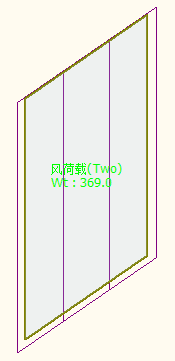 风荷载简图计算简图计算简图如图D.2所示: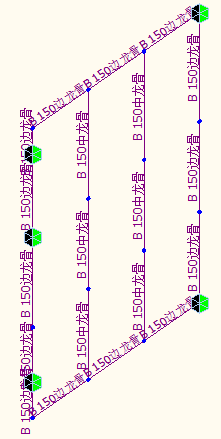 计算简图模型简化说明防飞射物的门中间采用型钢作为龙骨，内、外侧采用钢板。 龙骨的计算截面考虑型钢与内、外侧面板的有效截面形成的组合截面，内、外侧钢取15倍壁厚或0.5倍龙骨间距的较小者作为有效截面。评定准则构件最大应力小于材料的屈服强度,构件尚未进入塑性区时满足要求。
（规范性）
抗震计算计算依据按照《核动力厂的抗震设计与鉴定》HAD 102-02的要求进行计算分析评估。计算原则性能要求相同、构造相同的专用门窗，可以选择具有代表性的尺寸较大的专用门窗进行抗震计算，计算结果可包络其他尺寸的专用门窗。可以采用包络性楼层反应谱进行抗震计算。设计输入根据专用门窗使用的材料类型，确定其屈服强度（Sy）、抗拉强度（Su）、	屈服极限（σs）、剪切极限（τs ）、挤压极限（σc ）等力学指标。根据专用门窗的设计要求，确定计算荷载。抗震I类和抗震Ⅱ专用门窗的荷载组合为永久荷载（G）+地震荷载（S）。其中，抗震性能I类专用门窗的地震荷载取值为极限安全地震荷载（SL-2）下的值，抗震性能Ⅱ类专用门窗的地震荷载取值为运行安全地震荷载（SL-1）下的值。根据专用门窗所在的标高，选择楼层反应谱，也可采用包络性楼层反应谱。计算方法开展自重载荷作用下的静力分析以及结构的模态分析和地震载荷作用下的谱响应分析。用分块兰索斯法进行模态分析，得到结构的固有频率和振型。用谱分析法进行地震载荷下的动态反应分析，结构在地震载荷下的动态反应值（加速度、位移、力、应力等）通过对每个模态反应值采用平方和平方根法进行组合确定。除了门扇外，门铰链和门闩部位等零件的应力评定采取提取支反力计算的方式。建模计算可采有限元软件建模进行有限元分析计算。根据专用门窗的构造确定合理的约束条件。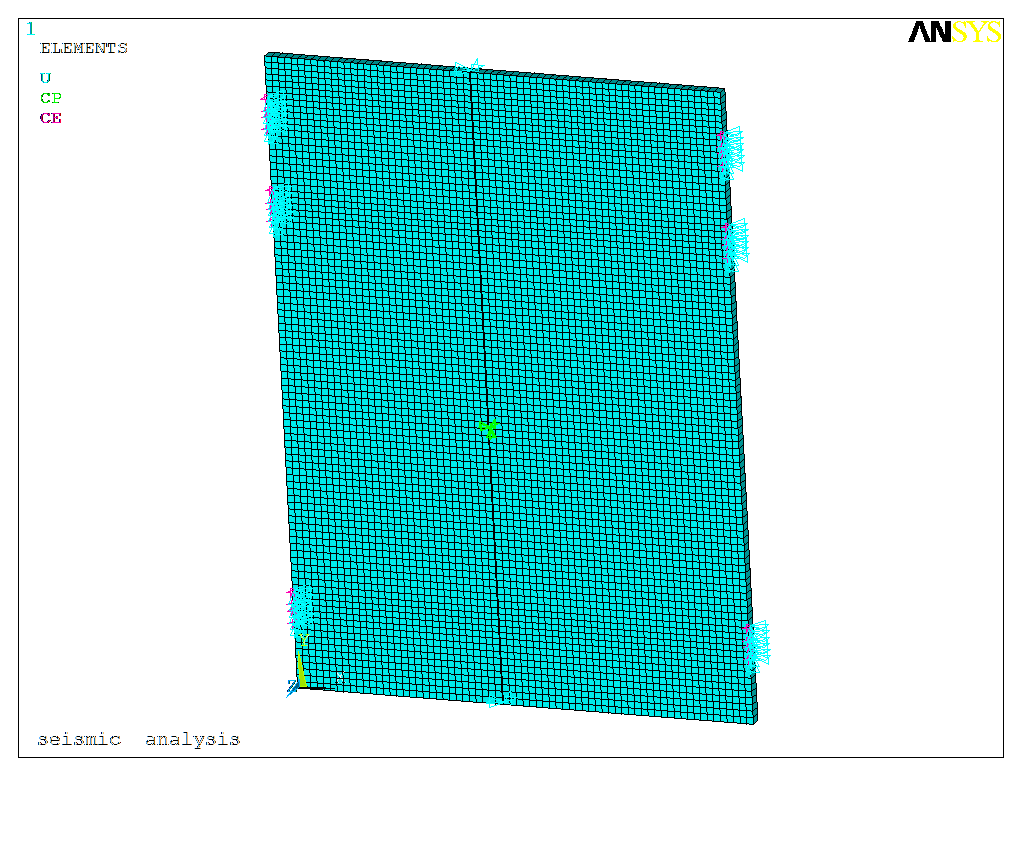 双扇门的有限元计算模型示例以双扇门为例，左侧门通过插销固定，右侧门通过门锁与左侧门连接。采用ANSYS壳单元对门扇进行建模。在铰链轴的位置建立局部柱坐标系，施加径向和垂直方向的约束，旋转方向的自由度放松。对代表门铰链位置处的节点施加约束方程，门铰链节点在同一个平面内绕铰链轴转动。在左侧门的插销位置施加水平方向的约束，在门锁位置将两扇门的自由度进行耦合。评定准则在地震工况下，按膜应力σm ，膜应力与弯曲应力的合应力σm+σb评估门扇强度 。评定准则见下表E.1。门扇强度评定准则支撑零件和连接零件的评定准则为：计算最大应力值σmax小于等于材料许用应力值σ。
（规范性）
制造和安装要求制造要求机械加工采用火焰切割下料后构件外形尺寸应符合GB 50205中气割的允许偏差要求。采用机械下料的构件，外形尺寸应符合机械剪切的允许偏差要求。气割或机械剪切的零件需要进行边缘加工时，其切削量不应小于3mm，边缘加工的允许偏差应符合GB 50205的规定，焊接坡口可采用机械或火焰切割的方法进行加工。矫正门体构件在制造过程中超过允许偏差时，应根据工艺要求，进行矫正，可采用机械矫正、加热矫正、加热与机械联合矫正等方法。碳素结构钢在环境温度低于-16℃时，不应进行冷矫正，碳素结构钢加热矫正时，加热温度不应超过900℃，最低温度不应低于600℃。当零件采用热加工成型时，加热温度应控制在900℃～1000℃，碳素结构钢在加热温度下降到700℃前，应结束加工。热加工成型温度应均匀，同一构件热加工次数不应大于3次，温度冷却到200℃～400℃时，严禁捶打、弯曲和成型。焊接有隔室承压设备焊接要求的专用门的焊接工艺评定应按NB/T 47014的要求进行，其他专用门窗的焊接工艺评定可按GB 50661或NB/T 47014的要求进行。焊接坡口尺寸、组对尺寸及允许偏差应符合设计要求。焊接接头组对前，检查坡口尺寸和质量，其表面不得有裂纹、夹层等缺陷。待焊接部位两侧30mm范围内的油、锈等污物应彻底清除干净。构件定位焊应由持相应资格的焊工施焊，焊接材料应与正式焊缝的焊材相同。定位焊焊缝厚度、焊缝长度、焊缝间距宜满足设计图纸要求，构件组对尺寸确认合格后，再进行正式焊接，焊接参数严格按照评定合格的焊接工艺执行。焊接环境风速、温度、湿度等应满足相关标准技术要求，且符合下列规定：当采用CO2气体保护焊时，要求风速小于2m/s；当采用焊条电弧焊时，要求风速小于8m/s，焊接作业区域的相对湿度小于90%，环境温度高于0℃。保证待焊部件焊接区域温度不低于5℃，否则应釆用预热和防护措施，确保焊接接头各方向不小于2倍板厚且不小于100mm范围内的母材温度，不低于20℃或规定的最低预热温度者的较高者。当焊缝存在缺陷时，应按经认可的返修规程进行修补，返修次数不得超过两次。焊缝应进行100%目视及100%液体渗透检测。液体渗透检测按GB/T 26953、JB/T 9218、NB/T 47013.5执行。除锈构件的除锈和涂装宜在组装和预拼装质量检验合格后进行。宜优先选用喷射除锈，应在环境温度5℃以上，相对湿度小于75%的环境中进行，用干燥的磨料除锈。喷射除锈等级应根据设计要求，当设计无要求时，应达到GB/T 8923.1中Sa3级。手工和机械除锈应达到GB/T 8923.1中St3级。对于厚度小于3mm的钢板，可以采用化学除锈，酸洗后应进行中和，并用热水清洗，禁止使用盐酸进行酸冼。采用不锈钢材料时，其表面需进行酸洗钝化处理。除尘采用工业真空吸尘器，当基层形状复杂时，可采用清洁干燥的压缩空气吹扫。烘干分为自然烘干和强制烘干两种，如采用强制烘干，可用红外线系统或热空气发热器系统进行烘干。经处理的钢材表面不应有焊渣、焊疤、灰尘、油污、水和毛刺等。镀锌专用门窗的内、外面镀锌应符合GB/T 2518的有关要求。镀锌层厚度按以下要求：对于专用门窗内侧部件和核电厂寿期内不暴露于海洋空气环境中的外部构件为275g/m2或相当值；对于外专用门窗的外部构件为425g/m2。镀锌钢构件应进行表面预处理，以便与涂层相适应。表面预处理应按照GB/T 8923.1的要求进行喷砂处理。涂装各类型门的涂装材料类型、涂装遍数和涂层厚度满足设计文件要求。当设计文件对涂层厚度无要求时，涂层厚度不小于100μm。门防腐涂装宜采用喷涂法。涂装的环境温度和相对湿度应符合材料产品说明书的要求，当产品说明书无要求时，钢材表面温度应高于露点温度3℃以上且不应大于40℃。环境温度宜在5℃～38℃之间，相对湿度不应大于85%。门体表面处理后要尽快进行涂装，室外环境一般不超过4h，车间内作业或湿度较低的晴天不应超过12h，涂装前出现锈蚀应重新进行除锈处理。构件表面有凝露时不得涂装，涂装后4h内不应淋雨和沙尘污染。设计要求不涂装的部位不应涂装，并进行隔离保护。漆层外观要求均匀且无裂纹、漏涂、流挂、起皱、凹陷、大面积气泡等缺陷，漆膜要求光滑平整，涂层附着力应满足质量标准要求。当要求采用金属热镀锌、热浸镀锌或防火涂料防腐时，表面预处理及涂装应按照GB 50755要求执行。安装要求专用门窗框安装专用门窗框安装类型包括：二次浇筑混凝土洞口专用门窗框、预留槽口专用门窗框、无槽口专用门窗框、嵌入式专用门窗框安装。专用门窗框安装前，检查专用门窗洞口信息，应与专用门窗安装图纸位置信息相符，确保安装位置正确。根据专用门窗安装图纸尺寸，对专用门窗框安装位置进行划线、定位。对专用门窗洞钢筋、混凝土浮浆进行清理，凿毛清理后的专用门窗洞尺寸应满足专用门窗框安装要求。当专用门窗框采用焊接方法固定时，焊接点宜与专用门窗框背侧的锚固件或加筋板连接，保证焊接牢固。专用门窗框固定焊工应具有相应资质，焊接方法和焊接材料应满足相关设计要求。当专用门窗框采用膨胀螺栓固定时，膨胀螺栓型号、规格应满足设计要求，膨胀螺栓孔的直径、深度以及膨胀螺栓安装尺寸应符合膨胀螺栓安装技术说明书的要求。专用门窗框四角处加固点间距不宜大于200mm，其余部位加固点间距不宜大于400mm。专用门窗框安装完毕检査合格后，根据土建施工要求支设混凝土模板，并使用支撑对门框固定。专用门窗框浇筑混凝土强度不低于主体结构的要求。专用门窗框安装质量允许偏差技术要求见表F.1。专用门窗框安装允许偏差专用门窗扇安装专用门窗框的安装经检查合格，混凝土养护期满足设计要求，强度能够支撑专用门窗扇重量时，可进行专用门窗扇的安装。专用门窗扇安装前，应检查和清洁螺栓孔、铰链座、轴承孔等。核对专用门窗框与门扇信息，确保安装的专用门窗扇与专用门窗框配套使用。专用门窗扇与专用门窗框的装配尺寸符合设计图纸要求，装配允许偏差表见表F.2。专用门窗扇与专用门窗框的装配允许偏差专用门窗配件安装应确保安装配件的型号规格与安装图纸一致。按照设计图纸的定位尺寸安装门体配件（如：气密锁紧把手、密封条、防火膨胀密封件、轴承、油嘴、闭门器、逃生门锁、行程开关等）。配件应安装牢固，位置尺寸符合设计图纸的要求。按照配件安装使用说明书相关要求进行安装和调试，运动部件安装完成后应运行平稳，启闭灵活，无卡阻现象。模块化安装采用模块化设计的大型的防外部灾害门及大型辐射屏蔽门，可采用模块化现场装配式安装。根据产品说明书，先安装门主要框架结构，再按模块顺序组装门扇并安装就位。机械部分安装完毕后，安装动力模块，并进行调试及试验。ICS  91.060.50CCS  P32材质材质钢制不锈钢铝合金其他代号门（M）GSLQ代号窗（C）GSLQ性能耐火气密防水淹抗震防弹防爆抗风防飞射物生物屏蔽隔室承压代号NHQMFSKZFDFBKFFFPBCY开启形式开启形式固定平开推拉折叠提升代号门—PKTLZDTS代号窗GDPKTL—TS项目允许偏差允许偏差项目折叠、平移类上滑类门扇宽度±1/1000，且≤20mm±2mm门扇高度±1/1000，且≤10mm±4mm门扇两对角线差≤1/1000≤6mm两板拼接处高低差≤1mm≤1mm门扇平面度每米内≤2/1000，且总的不平整度≤15mm每米内≤2/1000，且总的不平整度≤15mm门扇关闭时，宽、高方向直线度≤1/1500≤1/1500轨道直线度≤1/1000，每隔4m测量，且≤15mm≤1/1000，每隔4m测量，且≤15mm相邻轨道中心线间距离±3mm，每隔4m测量±3mm，每隔4m测量表中门扇均为单扇。表中门扇均为单扇。表中门扇均为单扇。分级轻型中型重型等效均质钢板厚度TTx≤8080＜T≤160T＞160类型半气密半气密气密气密气密分级12345分级指标值ΔP50＜ΔP≤100100＜ΔP≤500500＜ΔP≤15001500＜ΔP≤30003000＜ΔP≤5000分级1234分级指标值HH≤22＜H≤55＜H≤10H＞104级应给出H＞10m的具体值。4级应给出H＞10m的具体值。4级应给出H＞10m的具体值。4级应给出H＞10m的具体值。4级应给出H＞10m的具体值。分级1234分级指标值P2＜P≤55＜P≤88＜P≤10P＞104级应给出P＞10千帕的具体值。4级应给出P＞10千帕的具体值。4级应给出P＞10千帕的具体值。4级应给出P＞10千帕的具体值。4级应给出P＞10千帕的具体值。分级123击波正压峰值Pmax（kPa）305080正压冲量Ipos（ kPa·ms）180250380分级轻型重型类型杆状物体（钢管）汽车规格尺寸（m）直径D=0.168  长度L=4.58小型质量（kg）1301810速度（m/s）3434分级123指标值100020005000试验时，可不包括锁闭、插销等装置的反复启闭。试验时，可不包括锁闭、插销等装置的反复启闭。试验时，可不包括锁闭、插销等装置的反复启闭。试验时，可不包括锁闭、插销等装置的反复启闭。分级1234指标值2000050000100000200000试验时，可不包括锁闭、插销等装置的反复启闭。试验时，可不包括锁闭、插销等装置的反复启闭。试验时，可不包括锁闭、插销等装置的反复启闭。试验时，可不包括锁闭、插销等装置的反复启闭。试验时，可不包括锁闭、插销等装置的反复启闭。分级1234指标值P5＜P≤2020＜P≤5050＜P≤100P＞1004级应给出P＞100千帕的具体值。4级应给出P＞100千帕的具体值。4级应给出P＞100千帕的具体值。4级应给出P＞100千帕的具体值。4级应给出P＞100千帕的具体值。序号检验项目试件数量出厂检验型式检验要求试验方法1外观及表面质量全数（出厂检验）3樘（型式检验）√√6.17.22尺寸10%，且不少于3樘√√6.27.33耐火性能1樘—√6.3.17.4.14生物屏蔽性能1樘—√6.3.27.4.25气密性能3樘—√6.3.37.4.36防水淹性能3樘—√6.3.47.4.47抗风性能1樘—√6.3.57.4.58防爆性能1樘—√6.3.67.4.69防弹性能1樘—√6.3.77.4.710防飞射物性能1樘—√6.3.87.4.811反复启闭耐久性能3樘—√6.3.97.4.912隔室承压性能1樘—√6.3.107.4.1013抗震性能1樘—√6.3.117.4.11指标玻璃牌号玻璃牌号玻璃牌号玻璃牌号玻璃牌号指标ZF6ZF7ZF501K509K709①铅当量0.410.430.33——指标指标玻璃牌号玻璃牌号玻璃牌号玻璃牌号玻璃牌号指标指标ZF6ZF7ZF501K509K709①密度(kg/m³)密度(kg/m³)47705190386025202520辐照稳定性②辐照稳定性②≤46%≤43%≤3%折射率折射率1.75501.80601.64751.51631.5163双折射率双折射率≤6≤6≤10≤10≤10白光吸收系数镀膜前<1%<1%≤0.8%≤0.8%≤0.8%白光吸收系数镀膜后<0.8%<0.8%———白光吸收系数白光吸收系数镀膜前镀膜前≥20小时≥20小时≥20小时耐  潮耐  潮镀膜后镀膜后镀膜后镀膜后镀膜后①K709辐照稳定性：辐射剂量率可达7.16×10-4 C/ (kg ·s),总剂量可达2.58×103 C/kg。②辐照稳定性数值为照射剂量率7.16×10-4 C/(kg·s), 总剂量25.8C/kg 的结果。①K709辐照稳定性：辐射剂量率可达7.16×10-4 C/ (kg ·s),总剂量可达2.58×103 C/kg。②辐照稳定性数值为照射剂量率7.16×10-4 C/(kg·s), 总剂量25.8C/kg 的结果。①K709辐照稳定性：辐射剂量率可达7.16×10-4 C/ (kg ·s),总剂量可达2.58×103 C/kg。②辐照稳定性数值为照射剂量率7.16×10-4 C/(kg·s), 总剂量25.8C/kg 的结果。①K709辐照稳定性：辐射剂量率可达7.16×10-4 C/ (kg ·s),总剂量可达2.58×103 C/kg。②辐照稳定性数值为照射剂量率7.16×10-4 C/(kg·s), 总剂量25.8C/kg 的结果。①K709辐照稳定性：辐射剂量率可达7.16×10-4 C/ (kg ·s),总剂量可达2.58×103 C/kg。②辐照稳定性数值为照射剂量率7.16×10-4 C/(kg·s), 总剂量25.8C/kg 的结果。①K709辐照稳定性：辐射剂量率可达7.16×10-4 C/ (kg ·s),总剂量可达2.58×103 C/kg。②辐照稳定性数值为照射剂量率7.16×10-4 C/(kg·s), 总剂量25.8C/kg 的结果。①K709辐照稳定性：辐射剂量率可达7.16×10-4 C/ (kg ·s),总剂量可达2.58×103 C/kg。②辐照稳定性数值为照射剂量率7.16×10-4 C/(kg·s), 总剂量25.8C/kg 的结果。工况应力限制地震σm≤ min(Sy，0.5Su) σm+σb ≤ min(1.5Sy，0.8Su)αb --- 弯曲应力，不包括不连续和应力集中的影响。Sy --- 屈服强度。Su --- 抗拉强度。αb --- 弯曲应力，不包括不连续和应力集中的影响。Sy --- 屈服强度。Su --- 抗拉强度。项目允许偏差/mm专用门窗框任意方向垂直度≤1.5‰且小于或等于2.0上下铰链轴同心度1‰且小于或等于2.0槽口两对角线长度差≤3.0专用门窗框直线度≤3.0项目允许偏差/mm专用门窗扇与专用门窗框贴合面间隙图纸理论缝隙的50%且≤2.0专用门窗扇平面度≤3.0mm/m2